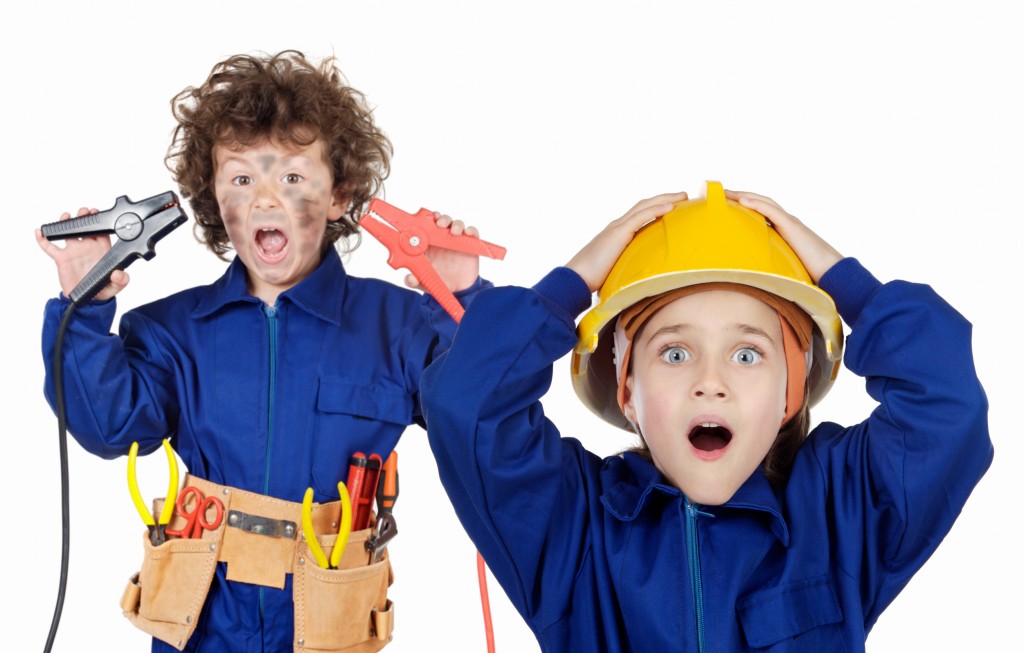 Ошибки и затруднения при выборе профессииНезнание правил выбора профессии:выбор профессии за компанию;перенос отношения к человеку на саму профессию;отождествление учебного предмета с профессией;ориентация на профессии высокой квалификации;неумение определить путь получения профессии.Незнание самого себя:незнание или недооценка своих физических особенностей;незнание или недооценка своих психологических особенностей;неумение соотнести свои способности с требованиями профессии.Незнание мира профессий:увлечение только внешней стороной профессии;предубеждение в отношении престижности профессии;незнание требований профессии к человеку;устаревшие представления о характере и условиях труда конкретной профессии.